Инструкция к пульту кондиционера – что означают кнопки и значкиРасположу все функции и кнопки в порядке важности от часто нажимаемых к редко используемым.Чтобы включить кондиционер нужно один раз нажать кнопку «on/off» – обычно это самая большая выделенная ярким цветом кнопка.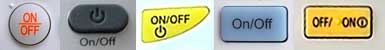 Возможно, после нажатия кнопки прибор запустится не сразу (это зависит от выбранного режима и температуры).Чтобы включить нужный режим есть кнопка «Mode» (может быть отображена на пульте в виде нескольких маленьких значков – снежинка/солнышко/капелька). При её нажатии режимы кондиционера переключаются последовательно. В большинстве приборов 5 режимов:автоматический (надпись «auto» или значок «треугольника» или другое);охлаждение (надпись «cool» или значок «снежинка»);обогрев (надпись «heat» или значок «солнышко»);осушение (надпись «dry» или значок «капелька»);вентилирование (надпись «fan» или значок «вентилятора» — важно не путать режим «fan» с кнопкой регулировки скорости «fan»).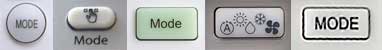 После включения нужного режима важно подождать 5-10 минут пока «кондёр» перестроится.P.S. Редко попадаются пульты, где режимы включаются не кнопкой Mode, а отдельными кнопками режимов – Cool, Heat, Dry и прочее.Чтобы настроить температуру на каждом пульте есть кнопки «Temp». Они могут быть в виде «стрелок» или значков «+»/«-».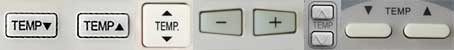 Принцип работы простой – какую температуру настроили на пульте, такую кондиционер будет поддерживать в комнате. Например, если настроили 25, то далее прибор будет стараться поддерживать в помещении +25 градусов (многие ошибочно думают что чем выше цифра, тем холоднее прибор будет дуть – это неверно!!!)P.S.Конечно, если кондиционер неправильно рассчитан, то он никогда не добьется нужной температуры.На некоторых моделях настроенная цифра автоматически меняется на текущую температуру в комнате – не путайтесь!!!Кондиционер не будет холодить, если на пульте вы настроили 25, а в комнате, допустим, уже 24 градуса. Тоже касается и режима обогрева (прибор не будет греть, если в комнате нужная температура уже достигнута).Чтобы изменить скорость потока воздуха из внутреннего блока нужно найти кнопку «Fan speed» (это может быть просто «Fan» или просто «Speed», или значок «вентилятора»).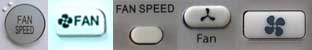 На дисплее скорость вращения вентилятора отображается в виде шкалы или надписей low/med/high/auto (медленная/средняя/быстрая/автоматическая скорости). При настройке автоматической скорости прибор сам выбирает с какой скоростью в данный момент крутить вентилятор.Настройка скорости не влияет на значение настроенной температуры (например, если настроили 25 градусов, то они же будут поддерживаться). Эта функция влияет лишь на быстроту охлаждения помещения (быстроту достижения заданной температуры).Важно не путать регулировку скорости вращения вентилятора «Fan», и режим работы «Fan» (вентилирование – переключается при помощи кнопки «Mode»). Также не путаем автоматическую скорость вращения вентилятора с автоматическим режимом работы прибора («Auto» — переключается также при помощи кнопки «Mode»).Чтобы изменить направление потока воздуха нужно найти кнопку «Swing» или «Air flow» или «Air direction» (она может быть в виде значков «похожих на стрелки» или «похожих на скобки»).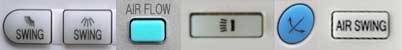 Поток у любого кондиционера регулируется в двух направлениях –  вверх/вниз и вправо/влево. Вверх/вниз у любого кондиционера регулируется кнопкой на пульте. А вот вправо/влево может быть регулировка и в ручном виде (в этом случае будьте осторожны и лучше выключите кондиционер).Вариаций работы кнопки «Swing» вверх/вниз бывает несколько:бывает, что направление меняется в самом простом режиме (один раз нажали – шторки «плавают», второй раз нажали – шторки зафиксировались в любой точке амплитуды);бывает, что направление меняется пошагово (один раз нажали – шторка на шаг передвинулась, второй раз нажали – шторки еще на шаг передвинулись и так далее);бывает, что положение меняется, как показывает схематическое изображение на дисплее пульта.Рекомендую с настройкой направления потока поэкспериментировать, чтобы найти самое безопасное положение (чтобы поток воздуха не дул на людей и на зоны отдых домочадцев – подробнее читайте здесь)Это были основные кнопки, которые есть абсолютно на каждом пульте. Далее разберем дополнительные, более редкие кнопки и функции.Чтобы включить «режим сна» используются кнопки «Sleep» (так же может быть «Good sleep»). Алгоритм работы данной функции у всех кондиционеров разный, но объединяет их то, что вентилятор работает на самых медленных оборотах. В данном режиме может автоматически изменяться настроенная температура не более чем на 2 градуса – это происходит постепенно в течение нескольких часов. Связано это с фазами сна человека, чтобы температура ночью при засыпании, пробуждении и в фазе глубокого сна была наиболее комфортной и безопасной.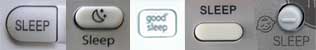 На дисплее в режиме сна часто изображается значок «в виде луны». Подробнее как работает именно ваша модель при активации данной опции можно узнать только в инструкции по его эксплуатации (идет с документами к «сплиту»).Примерно такую же функцию выполняет тихий режим «Quiet», только температура автоматически не изменяется.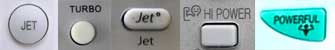 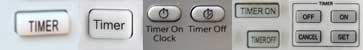 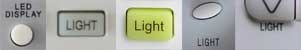 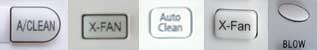 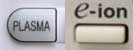 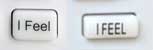 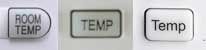 